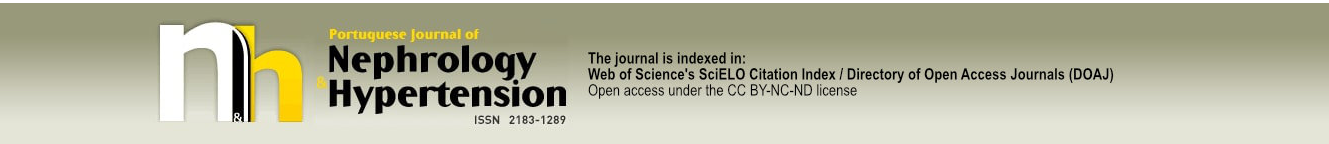 Authorship Responsibility StatementPlease fill in the fields with the relevant text. A completed form must be hand signed by all the authors. If necessary, multiple forms must be filled in. Scan and submit the filled form(s) through the Portuguese Journal of Nephrology and Hypertension platform during submission. If you have any difficulties submitting it, send it to apoio.tecnico@spnefro.pt.# manuscript ID_______________List of authors (by the presentation order in the article, separated by “,”)Title of the article Corresponding author E-mailAddressAuthorship contribution The authors declare that they: (1) Agree to the author proposed for the corresponding author; (2) Agree to the number of authors for the article and the order of their presentation; (3) Have contributed significantly to the work identified hereinabove, in accordance with the Recommendations for the Conduct, Reporting, Editing, and Publication of Scholarly work in Medical Journals by the International Committee of Medical Journal Editors – ICMJE, namely (specify the individual contribution of each author to the article – e.g. bibliographical search, study design, data collection, analysis and interpretation of results, drafting of the article, critical reviewing of the content of the article, etc.)Name: Contribution:ORCID idName: Contribution:ORCID idName: Contribution:ORCID idName: Contribution:ORCID idName: Contribution:ORCID idName: Contribution:ORCID idName: Contribution:ORCID idName: Contribution:ORCID idName: Contribution:ORCID id4) Accept any type of legal action arising from the inaccuracies of previous statements. (5) Have had access to all the data presented in the study (for original articles) and take responsibility for their validity. (6) Have read the latest version of the article identified hereinabove and agree with its content. Be responsible for the presented results of scientific research (where applicable) and all the opinions expressed in the article. (7) Authorize the submission to and publication by the Portuguese Journal of Nephrology and Hypertension of the article identified hereinabove.II. Permission to Publish and Open Access Copyright Transfer AgreementAssignment of RightsThe Portuguese Journal of Nephrology and Hypertension does not accept for publication any manuscript that has been published elsewhere. Your consent to the following assignments of rights, also on behalf of the other authors (if several authors contribute to the manuscript), and the signing of this Open Access Copyright Transfer Agreement is a necessary requirement for the publication of your manuscript.Without prejudice to this assignment of rights, the moral rights in connection with the article shall remain with you and the other authors.The article will be published under a CC - BY - NC - ND license (https://creativecommons.org). 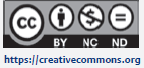 This license means that anyone may freely read, download, distribute and make the article available to the public (in printed and electronic form), provided that the author and the journal as the source are acknowledged, whereas no commercial use is allowed and the work may not be altered, transformed or serve as the basis for a derivative work.The Portuguese Journal of Nephrology and Hypertension will endeavor to ensure maximum dissemination of your manuscript and to protect your authors’ rights against misuse, such as plagiarism.For this reason upon acceptance of the manuscript by us you and your co-authors agree to hereby transfer on a non-exclusive basis copyright to The Portuguese Journal of Nephrology and Hypertension. This includes (in addition to the publication under a CC - BY - NC - ND license), for the duration of the statutory term of copyright protection and throughout the world, the full rights to use the paper (including excerpts thereof) within the journal or separate to it, on a commercial or non-commercial basis, linked to other works or papers, audio-visual accompanying materials or interactive products or services, including the transfer to third parties (e.g., under license agreements, etc.)The Portuguese Journal of Nephrology and Hypertension will take your and your co-authors’ legitimate interests into account in this respect.Author rights: Retain patent and trademark rightsRetain the rights to use their research data freely without any  restrictionReceive proper attribution and credit for their published workRe-use their own material in new works without permission or payment (with full acknowledgement of the original article): 1. Extend an article to book length 2. Include an article in a subsequent compilation of their own work 3. Re-use portions, excerpts, and their own figures or tables in other works.	Use and share their works for scholarly purposes (with full acknowledgement of the original article): 1. In their own classroom teaching. Electronic and physical distribution of copies is permitted 2. If an author is speaking at a conference, they can present the article and distribute copies to the attendees 3. Distribute the article, including by email, to their students and to research colleagues who they know for their personal use 4. Share and publicize the article via Share Links5. Include in a thesis or dissertation (provided this is not published commercially) 6. Share copies of their article privately as part of an invitation-only work group on commercial sites with which the publisher has a hosting agreementPublicly share the preprint on any website or repository at any time.	Publicly share the accepted manuscript on non-commercial sites using a CC BY-NC-ND license Publicly share the  final published articleRetain copyrightAuthor’s DeclarationI have taken note of the information on the duties of care under product liability law; I agree to the assignments of rights in accordance with the foregoing sections “Assignment of Rights” and also on behalf of the other authors (if several authors have contributed to the article). I declare that I am authorized by my co-authors to sign on their behalf.I declare that no third party rights will be infringed through the publication. Any material contained in the manuscript (including illustrations, tables, or other material) from third-party sources will be identified as such through citation, indicating the source. If required, I have obtained the copyright permission from the publishers concerned.I have read and understood the terms and conditions of the CC - BY - NC - ND license and I agree also on behalf of the other authors (if several authors have contributed to the article) that the article will be published under such a license.Date: Signature of the corresponding author: Note: If the software allows the use of a digital signature, it may be used. Name: Professional title: Signature: 